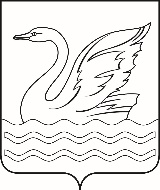 Городской округ Долгопрудный Московской областиСОВЕТ ДЕПУТАТОВГОРОДСКОГО ОКРУГА ДОЛГОПРУДНЫЙМОСКОВСКОЙ ОБЛАСТИ141700, Московская область,городской округ Долгопрудный, пл.Собина, дом 3,тел./факс: (495) 408-88-75sovet_deputatov_dolgoprudny@mail.ruРЕШЕНИЕ«16» февраля 2022 года	         № 11 - нрОб утверждении Положения о дополнительных мерах социальной поддержки отдельных категорий граждан в городском округе Долгопрудный Московской областиВ соответствии с Федеральным законом от 06.10.2003 № 131-ФЗ «Об общих принципах организации местного самоуправления в Российской Федерации», на основании Устава городского округа Долгопрудный Московской области, Совет депутатов городского округа Долгопрудный Московской области Р Е Ш И Л:Утвердить прилагаемое Положение о дополнительных мерах социальной поддержки отдельных категорий граждан в городском округе Долгопрудный Московской области (далее – Положение).Признать утратившими силу: решение Совета депутатов города Долгопрудного Московской области                     от 22.03.2019 № 19-нр «Об утверждении Положения о дополнительных мерах социальной поддержки отдельных категорий граждан в городском округе Долгопрудный Московской области»;решение Совета депутатов города Долгопрудного Московской области                   от 21.10.2019 № 17-нр «О внесении изменений в решение Совета депутатов города Долгопрудного Московской области от 22.03.2019 № 19-нр «Об утверждении Положения о дополнительных мерах социальной поддержки отдельных категорий граждан в городском округе Долгопрудный Московской области»;решение Совета депутатов городского округа Долгопрудный Московской области от 21.02.2020 № 12-нр «О внесении изменений и дополнений в решение Совета депутатов города Долгопрудного Московской области от 22.03.2019 № 19-нр «Об утверждении Положения о дополнительных мерах социальной поддержки отдельных категорий граждан в городском округе Долгопрудный Московской области»;решение Совета депутатов городского округа Долгопрудный Московской области от 19.07.2021 № 54-нр «О внесении изменений и дополнений в решение Совета депутатов города Долгопрудного Московской области от 22.03.2019 № 19-нр «Об утверждении Положения о дополнительных мерах социальной поддержки отдельных категорий граждан в городском округе Долгопрудный Московской области»;решение Совета депутатов городского округа Долгопрудный Московской области от 27.01.2022 № 02-нр «О внесении изменений в решение Совета депутатов города Долгопрудного Московской области от 22.03.2019 № 19-нр                                      «Об утверждении Положения о дополнительных мерах социальной поддержки отдельных категорий граждан в городском округе Долгопрудный Московской области».Опубликовать настоящее решение в официальном печатном средстве массовой информации городского округа Долгопрудный «Вестник «Долгопрудный».Настоящее решение вступает в силу со дня его официального опубликования в официальном печатном средстве массовой информации городского округа Долгопрудный «Вестник «Долгопрудный». Глава городского округа ДолгопрудныйМосковской области							   В.Ю. Юдин«16» февраля 2022 годаПредседатель Совета депутатов городского округа Долгопрудный Московской области                                                                        Д.В. БалабановПринято на заседании Совета депутатов городского округа Долгопрудный Московской области16 февраля 2022 года                                                                                      Приложение                                                                              к решению Совета депутатов                                                                                    городского округа Долгопрудный                                                               Московской области                                                                      от 16.02.2022 № 11 - нрПоложение о дополнительных мерах социальной поддержки отдельных категорий граждан в городском округе Долгопрудный Московской области Раздел 1. Общие положения1.1. Настоящее Положение принято на основании Федерального закона                       от 06.10.2003 № 131-ФЗ «Об общих принципах организации местного самоуправления в Российской Федерации», Федерального закона от 21.11.2011                 № 323-ФЗ «Об основах охраны здоровья граждан в Российской Федерации», Федерального закона от 20.07.2012 № 125-ФЗ «О донорстве крови и её компонентов», Федерального закона от 12.01.1995 № 5-ФЗ «О ветеранах», Федерального закона от 24.10.1997 № 134-ФЗ «О прожиточном минимуме в Российской Федерации», Закона Московской области от 28.04.1998 № 13/98-ОЗ                  «О прожиточном минимуме в Московской области», Закона Московской области                    от 14.11.2013 № 132/2013-ОЗ «О здравоохранении в Московской области», Закона Московской области от 27.07.2013 № 94/2013-ОЗ «Об образовании»,  Устава городского округа Долгопрудный Московской области и устанавливает дополнительные меры социальной поддержки для отдельных категорий граждан в городском округе Долгопрудный Московской области.Раздел 2. Основные понятия, используемые в Положении2.1. Малоимущие граждане (семьи) – граждане (семьи), имеющие среднемесячный доход ниже величины прожиточного минимума, установленного постановлением Правительства Московской области, в том числе одиноко проживающие граждане, - граждане, не имеющие других лиц, зарегистрированных совместно с ними по месту их жительства.2.2. Трудная жизненная ситуация – обстоятельство или обстоятельства, которые ухудшают условия жизнедеятельности гражданина, и последствия которых он не может преодолеть самостоятельно.Раздел 3. Категории граждан, которым устанавливаются дополнительные меры социальной поддержки в городском округе Долгопрудный Московской области3.1. Настоящим Положением устанавливаются дополнительные меры социальной поддержки для следующих категорий граждан:3.1.1. Педагогические и медицинские работники, проживающие в   микрорайонах Шереметьевский, Хлебниково, Павельцево г. Долгопрудного, имевшие льготу по плате за жилье и коммунальные услуги до 01.01.2004 как жители сельской местности и потерявшие такое право в связи с объединением рабочего поселка Шереметьевский, села Павельцево с городом Долгопрудный Московской области и нетрудоспособные члены их семей.	Право на дополнительные меры социальной поддержки, указанные в пункте 4.1.1 настоящего Положения, имеют педагогические работники, осуществляющие трудовую деятельность в муниципальных образовательных организациях.Право на дополнительные меры социальной поддержки, указанные в пункте 4.1.1 настоящего Положения, имеют медицинские  работники, осуществляющие трудовую деятельность в Государственном бюджетном учреждении здравоохранения Московской области «Долгопрудненская центральная городская больница (далее - ГБУЗ МО «ДЦГБ») и Государственном бюджетном учреждении здравоохранения Московской области «Московская областная станция скорой медицинской помощи» Долгопрудненская подстанция» (далее - ГБУЗ МО «МОССМП» Долгопрудненская подстанция).3.1.2. Отдельные категории медицинских работников ГБУЗ МО «ДЦГБ» и ГБУЗ МО «МОССМП» Долгопрудненская подстанция:а) врач-терапевт участковый, врач-педиатр участковый, врач скорой медицинской помощи, фельдшер скорой медицинской помощи, врач-терапевт отделения неотложной медицинской помощи;б) врач-анестезиолог-реаниматолог, врач-оториноларинголог, врач-рентгенолог, рентгенолаборант, врач общей практики, врач клинической лабораторной диагностики, врач-патологоанатом, врач-неонатолог, врач-психиатр, врач-дерматовенеролог, акушерка, медицинская сестра участковая, операционная медицинская сестра, операционный медицинский брат, медицинская сестра-анестезист, медицинский брат-анестезист, медицинская сестра палатная (постовая), медицинский брат палатный (постовой), медицинская сестра перевязочной, медицинская сестра процедурной, медицинская сестра отделения функциональной диагностики, медицинская сестра (фельдшер) отделения организации медицинской помощи несовершеннолетним в образовательных учреждениях, медицинская сестра скорой медицинской помощи, медицинский брат скорой медицинской помощи, медицинская сестра-анестезист скорой медицинской помощи, медицинский брат-анестезист скорой медицинской помощи;в) врач-педиатр отделения организации медицинской помощи несовершеннолетним в образовательных учреждениях, медицинская сестра (фельдшер) отделения организации медицинской помощи несовершеннолетним в образовательных учреждениях, врач приемного отделения, медицинская сестра приемного отделения;г) врач-терапевт участковый, врач-терапевт отделения неотложной медицинской помощи, медицинская сестра участковая врача-терапевта, медицинская сестра отделения неотложной медицинской помощи, медицинский работник, осуществляющий забор мазка для ПЦР-теста на дому, врач   скорой медицинской помощи, фельдшер скорой медицинской помощи, медицинская сестра скорой медицинской помощи, врач-эпидемиолог, помощник врача-эпидемиолога. 3.1.3. Отдельные категории работников ГБУЗ МО «ДЦГБ» и ГБУЗ МО «МОССМП» Долгопрудненская подстанция, относящиеся к вспомогательному персоналу:а) уборщик производственных помещений приемного отделения;б) оператор ЭВМ городской поликлиники, водитель машины неотложной медицинской помощи, водитель скорой медицинской помощи.3.1.4. Семья (одинокая мать или отец) при рождении (усыновлении) третьего и последующих детей в случае если:а) оба родителя (усыновителя) или единственный родитель (усыновитель) являются гражданами Российской Федерации и имеют регистрацию по месту жительства на территории городского округа Долгопрудный;б) ребенок имеет регистрацию по месту жительства на территории городского округа Долгопрудный;в) обращение за единовременной выплатой последовало до истечения 1 года со дня рождения (усыновления) ребенка.3.1.5. Ветераны Великой Отечественной войны:а) участник Великой Отечественной войны;б) лицо, работавшее на объектах противовоздушной обороны, местной противовоздушной обороны, на строительстве оборонительных сооружений, военно-морских баз, аэродромов и других военных объектов в пределах тыловых границ действующих фронтов, операционных зон действующих флотов, на прифронтовых участках железных и автомобильных дорог; члены экипажей судов транспортного флота, интернированные в начале Великой Отечественной войны в портах других государств;в) лицо, награжденное знаком «Жителю блокадного Ленинграда»;г) лицо, проработавшее в тылу в период с 22 июня 1941 года по 9 мая 1945 года не менее шести месяцев, исключая период работы на временно оккупированных территориях СССР; либо награжденные орденами и медалями СССР за самоотверженный труд в период Великой Отечественной войны.3.1.6. Инвалиды Великой Отечественной войны;3.1.7. Вдовы (вдовцы) участника, инвалида Великой Отечественной войны, не вступившие в повторный брак;3.1.8. Бывшие несовершеннолетние узники фашистских концлагерей, гетто, других мест принудительного содержания, созданных фашистами и их союзниками во время Второй мировой войны.3.1.9. Жители (семьи) городского округа: а) малоимущие жители (семьи);б) жители, которые по не зависящим от него причинам оказались в трудной жизненной ситуации, объективно нарушающей жизнедеятельность (вновь выявленное социально-значимое заболевание, требующее оперативного вмешательства  или длительного лечения, входящее в Перечень социально-значимых заболеваний,  утвержденный постановлением  Правительства  Российской Федерации от 01.12.2004 № 715), сиротство, безнадзорность, безработица, потеря кормильца, похороны близкого родственника, которую он не может  преодолеть самостоятельно; в) жители -   в случае имущественных потерь, вызванных чрезвычайными ситуациями (стихийными бедствиями – пожарами, наводнениями, ураганами, землетрясениями или техногенными авариями, военными действиями);	г) инвалид и ребенок-инвалид для прохождения реабилитационных мероприятий, приобретения медицинских изделий для реабилитации, не входящих в индивидуальную программу реабилитации;3.1.10. Студент или ординатор в период их обучения в высшем медицинском образовательном учреждении профессионального образования по целевому направлению ГБУЗ МО «ДЦГБ».3.1.11. Донор, безвозмездно сдающий кровь и (или) ее компоненты в городском округе Долгопрудный. Раздел 4. Виды дополнительных мер социальной поддержки 4.1. Настоящим Положением устанавливаются следующие виды дополнительных мер социальной поддержки:  4.1.1. Полная компенсация оплаты площади жилого помещения, электроэнергии, отопления, а для домов, не имеющих центрального отопления - топлива в пределах норм и нормативов, установленных в предусмотренном законом порядке – лицам, указанным в пункте 3.1.1 настоящего Положения.Дополнительные меры социальной поддержки сохраняются за лицами, указанными в пункте 3.1.1 настоящего Положения, прекратившими трудовые отношения с учреждениями образования, здравоохранения после установления (назначения) им пенсии (независимо от вида пенсии), если общий стаж их работы в учреждениях образования и здравоохранения составляет не менее 10 лет, и на день установления (назначения) пенсии они пользовались указанными мерами социальной поддержки.4.1.2. Частичная компенсация арендной платы (платы за наем) жилого помещения в размере 50% от внесенной арендной платы (платы за наем), но не более 15 000 рублей, для категорий медицинских работников, указанных в подпункте 3.1.2 настоящего Положения, в случае, если медицинский работник арендует жилое помещение у физических и юридических лиц и не имеет (непосредственно сам работник либо члены его семьи) в собственности или на правах социального найма жилья на территории Московской области.Частичная компенсация арендной платы (платы за наем) жилого помещения назначается и выплачивается при условии неполучения меры социальной поддержки, установленной постановлением Правительства Московской области от 29.12.2021 № 1490/45 «О предоставлении меры социальной поддержки в виде ежемесячной денежной выплаты медицинским работникам медицинских организаций государственной системы здравоохранения Московской области, расположенных на территории Московской области, с высшим или средним медицинским образованием». 4.1.3. Частичная компенсация коммунальных услуг в размере 50% медицинским работникам,  указанным в пункте 3.1.2  настоящего Положения, имеющим регистрацию  по месту жительства в городском округе Долгопрудный Московской области, за исключением медицинских работников, проживающих в жилых помещениях, предоставленных им по договорам коммерческого найма, заключенным с муниципальным образованием городской округ Долгопрудный Московской области, а также предоставленных им по договорам найма служебного жилого помещения.4.1.4. Компенсация транспортных расходов в размере 100% за проезд к месту работы и обратно на городском наземном общественном транспорте и железнодорожном транспорте пригородного сообщения медицинским работникам, указанным в абзаце «б» пункта 3.1.2 настоящего Положения, не являющимся жителями городского округа Долгопрудный Московской области.Медицинские работники, указанные в пунктах 3.1.1, 3.1.2 настоящего Положения, кроме указанных в абзаце «а» пункта 3.1.2, имеют право на одну из указанных выше мер социальной поддержки.Если лица, указанные в пунктах 3.1.1 и 3.1.2 настоящего Положения, кроме указанных в подпункте «а» пункта 3.1.2, имеют право на предоставление одних и тех же мер социальной поддержки в соответствии с законодательством Российской Федерации, законодательством Московской области и настоящим Положением, то им предоставляется право выбора соответствующего вида социальной поддержки по одному основанию с письменным уведомлением администрации городского округа Долгопрудный и Долгопрудненского управления социальной защиты населения.Единовременная выплата при трудоустройстве в ГБУЗ МО «ДЦГБ» и ГБУЗ МО «МОССМП» Долгопрудненская подстанция предоставляется лицам, указанным в подпункте «а» пункта 3.1.2 настоящего Положения в размере 126 436 рублей 78 копеек с учетом налога на доходы физических лиц.Ежемесячная выплата лицам, указанным в подпункте «в» пункта 3.1.2 настоящего Положения предоставляется в размере:врач-педиатр отделения организации медицинской помощи несовершеннолетним в образовательных учреждениях, врач приемного отделения - 7 000 рублей;медицинская сестра (фельдшер) отделения организации медицинской помощи несовершеннолетним в образовательных учреждениях, медицинская сестра приемного отделения - 5 000 рублей.4.1.7. Единовременная выплата лицам, оказывающим помощь пациентам с COVID-19, указанным в подпункте «г» пункта 3.1.2 настоящего Положения предоставляется в размере 10 000 рублей один раз в календарном году.	4.1.8. Ежемесячная выплата лицам, указанным в подпункте «а» пункта 3.1.3 настоящего Положения предоставляется в размере 3 000 рублей.4.1.9. Единовременная выплата лицам, оказывающим помощь пациентам с COVID-19, указанным в подпункте «б» пункта 3.1.3 настоящего Положения предоставляется в размере 10 000 рублей один раз в календарном году.4.1.10. Единовременная выплата при рождении (усыновлении) третьего и последующих детей предоставляется лицам, указанным в пункте 3.1.4 настоящего Положения при рождении третьего ребенка в размере 5 000 рублей, четвертого –     10 000 рублей, пятого и последующего – 15 000 рублей.4.1.11. Единовременная выплата в связи с празднованием Дня Победы предоставляется:лицам, указанным в подпункте «а» пункта 3.1.5 и пункте 3.1.6 настоящего Положения в размере 10 000 рублей;лицам, указанным в подпунктах «б», «в», «г» пункта 3.1.5, пунктах 3.1.7, 3.1.8 настоящего Положения в размере 5 000 рублей.4.1.12.  Адресная социальная помощь предоставляется:1) лицам, указанным в подпунктах «а», «б» пункта 3.1.9 настоящего Положения в размере не более 10 000 рублей;2) лицам, указанным в подпункте «в» пункта 3.1.9 настоящего Положения                                 в размере не более 20 000 рублей;3) лицам, указанным в подпункте «г» пункта 3.1.9 настоящего Положения                               в размере не более 100 000 рублей. 4.1.13. Выплата стипендии лицам, указанным в пункте 3.1.10 настоящего Положения, предоставляется в размере не более 3 000 руб.4.1.14. Единовременная выплата лицам, указанным в пункте 3.1.11 настоящего Положения, предоставляется независимо от предоставления им мер социальной поддержки по другим основаниям в размере не более 2 000 рублей    один раз в календарном году.Раздел 5. Порядок предоставления мер дополнительной социальной поддержки5.1. Дополнительные меры социальной поддержки отдельных категорий граждан предоставляются на основании заявлений граждан, указанных в настоящем Положении, за исключением единовременный выплаты, указанной в пункте 4.1.11 настоящего Положения, поданных в администрацию городского округа Долгопрудный.Заявления направляются в Комиссию по оказанию мер социальной поддержки отдельным категориям граждан и адресной социальной помощи жителям в городском округе Долгопрудный Московской области для рассмотрения заявлений с приложенными документами и принятия решения об оказании дополнительных мер социальной поддержки.Отдел социальной поддержки и здравоохранения администрации городского округа Долгопрудного осуществляет контроль, ведет учет средств, выплаченных в порядке предоставления дополнительных мер социальной поддержки в соответствии с законодательством Российской Федерации.5.2. Порядок оформления предоставления дополнительных мер социальной поддержки определяется постановлением администрации городского округа Долгопрудный в отношении каждой категории граждан соответственно.Раздел 6. Порядок финансирования6.1. Дополнительные меры социальной поддержки отдельных категорий граждан, предусмотренные настоящим Положением, предоставляются в рамках реализации мероприятий программ городского округа Долгопрудный, предусматривающих дополнительные меры социальной поддержки населения, в период их действия.